(наименование общеобразовательного учреждения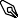 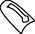 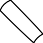 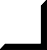 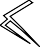 Учебно-методическое пособиеРАБОЧИЕ ПРОГРАММЫСоставитель Максимова Татьяна НиколаевнаРАБОЧАЯ ПРОГРАММА ПО ТЕХНОЛОГИИ2 класск УМК Е.А. Лутцевой, Т.П. Зуевой («Школа России»)Выпускающий редактор   Юлия АнтоноваДизайн обложки   Юлии МорозовойНалоговая льгота – Общероссийский классификатор продукции ОК 005-93-953000.Издательство «ВАКО»Подписано к печати 24.09.2014. Формат 84×108/16. Гарнитура Newton.Печать офсетная. Усл. печ. листов 4,2. Тираж 3000 экз. Заказ №Отпечатано в ООО «Чеховский печатник».142300 Московская область, г. Чехов, ул. Полиграфистов, д. 1.ISBN 978-5-408-02004-1	© ООО «ВАКО», 2015Пояснительная запискаРабочая программа по технологии для 2 класса раз- работана в соответствии с требованиями Федерально- го государственного образовательного стандарта на- чального общего образования, на основе авторской программы Е.А. Лутцевой, Т.П. Зуевой по технологии (Рабочие программы. Предметная линия учебников системы «Школа России». 1–4 классы: пособие для учителей общеобразовательных организаций. М.: Про- свещение, 2021), концепции духовно-нравственного развития и воспитания личности гражданина России, примерной программы по технологии для начальной ступени образования.Цель изучения курса «Технология» – развитие со-циально значимых личностных качеств (потребность познавать и исследовать неизвестное, активность, инициативность, самостоятельность,   самоуважение и самооценка), приобретение первоначального опыта практической преобразовательной и творческой дея- тельности в процессе формирования элементарных конструкторско-технологических знаний и   умений и проектной деятельности, расширение и обогащение личного жизненно-практического опыта, представле- ний о профессиональной деятельности человека.Задачи обученияСтимулирование и развитие любознательности, интереса к технике, потребности познавать куль- турные традиции своего региона, России и дру- гих государств;формирование целостной картины мира матери- альной и духовной культуры как продукта твор- ческой предметно-преобразующей деятельности человека;формирование мотивации успеха и достижений, творческой самореализации на основе организа- ции предметно-преобразующей, художественно- конструкторской деятельности;формирование первоначальных конструкторско- технологических знаний и умений;развитие знаково-символического и простран- ственного мышления, творческого и репродук- тивного воображения, творческого мышления;развитие регулятивной структуры деятельно- сти, включающей целеполагание, планирование (умение составлять план действий и применять его для решения практических задач), прогно- зирование, контроль, коррекцию и оценку;формирование внутреннего плана деятельности на основе поэтапной отработки предметно-пре- образовательных действий;развитие коммуникативной компетентности младших школьников на основе организации совместной продуктивной деятельности;ознакомление с миром профессий, их социаль- ным значением, историей возникновения и раз- вития;овладение первоначальными умениями пере- дачи, поиска, преобразования, хранения ин-формации, использования компьютера; поиск (проверка) необходимой информации в слова- рях, каталоге библиотеки.Ценностные ориентиры содержания учебного пред- метаПредмет «Технология»   является   комплексным и интегративным. В содержательном плане он пред- полагает следующие взаимосвязи с основными дисци- плинами начальной школы:с изобразительным искусством – использова- ние средств художественной выразительности в целях гармонизации форм и конструкций, из- готовление изделий на основе законов и правил декоративно-прикладного искусства и дизайна;с математикой – моделирование, выполнение расчетов, вычислений, построение форм с уче- том основ геометрии, работа с геометрическими формами, телами, именованными числами;с окружающим миром – рассмотрение и анализ природных форм и конструкций как универ- сального источника инженерно-художественных идей для мастера; природы как источника сырья с учетом экологических проблем;с родным языком – развитие устной речи на ос- нове использования важнейших видов речевой деятельности и основных типов учебных тек- стов в процессе анализа заданий и обсуждения результатов практической деятельности, повест- вование о ходе действий и построении плана деятельности;с литературным чтением – работа с текстами для создания образа, реализуемого в изделии, извлечение предметной информации из деловых статей и текстов.Общая характеристика курсаВ основу содержания курса положена интеграция технологии с предметами эстетического цикла (изобра- зительное искусство, литературное чтение, музыка). Основа интеграции – процесс творческой деятельно- сти мастера, художника на всех этапах (рождение идеи, разработка замыслов, выбор материалов, инструмен- тов и технологии реализации замысла), целостность творческого процесса, использование единых, близких, взаимодополняющих средств художественной вырази- тельности, комбинирование художественных техноло- гий. Интеграция опирается на целостное восприятие младшим школьником окружающего мира, демонстри- руя гармонию предметного мира и природы. При этом природа рассматривается как источник вдохновения художника,  источник  образов  и  форм,  отраженных в народном быту, творчестве.Программа «Технология» предусматривает чере-дование уроков индивидуального практического твор- чества учащихся и уроков коллективной творческой деятельности. В программу включены поисковые, пробные  или  тренировочные  упражнения,  с  помо-щью которых учащиеся делают открытия новых зна- ний и умений для последующего выполнения изделий и проектов. Результатом учебной деятельности ребенка становится изменение самого ученика, его развитие.Изготовление изделий не является целью урока. Изделия (проектная работа) лишь средство для реше- ния конкретных учебных задач. Любое изготовляемое изделие доступно для выполнения и обязательно со- держит не более одного-двух новых знаний и умений, которые могут быть открыты и освоены детьми в ходе анализа изделия и последующего его изготовления.Методическая основа курса – организация макси- мально продуктивной творческой деятельности детей. Репродуктивно осваиваются только технологические приемы и способы. Основные продуктивные методы – наблюдение, размышление, обсуждение, открытие но- вых знаний, опытные исследования предметной среды, перенос известного в новые ситуации. С их помощью учитель ставит каждого ребенка в позицию субъекта своего учения, т. е. делает ученика активным участни- ком процесса познания мира. Для этого урок строится так, чтобы в первую очередь обращаться к личному опыту учащихся, а учебник использовать для дополне- ния этого опыта научной информацией с последующим обобщением и практическим освоением приобретен- ных знаний и умений.При таком подходе результатом освоения содержа-ния курса становится не только усвоение заложенных в программе знаний, качественное выполнение прак- тических и творческих работ, но и личностные измене- ния каждого ученика в его творческом, нравственном, духовном, социальном развитии.Содержание курсаОбщекультурные и общетрудовые компетенции. Основы культуры труда, самообслуживание.Технология ручной обработки материалов. Эле- менты графической грамоты.Конструирование и моделирование.Использование информационных технологий (практика работы на компьютере).Требования к уровню подготовки учащихся к окончанию 2 классаЛичностным результатом изучения предмета является формирование следующих умений и качеств:воспитание и развитие социально и личностно значимых качеств, индивидуально-личностных позиций;бережное отношение к окружающему миру и ре- зультату деятельности человека;внимательное и доброжелательное отношение к сверстникам, младшим и старшим, готовность прийти на помощь, заботливость, уверенность в себе, общительность, самостоятельность, от- ветственность, трудолюбие, уважительное отно- шение к своему и чужому труду и его результа- там, самооценка;учебная и социальная мотивация.Метапредметные результатыРегулятивные УУД:учиться определять и формулировать цель дея- тельности на уроке с помощью учителя;учиться выявлять и формулировать учебную про- блему совместно с учителем;проговаривать последовательность действий на уроке;высказывать свое предположение на основе ра- боты с иллюстрациями учебника;самостоятельно объяснять выбор наиболее под- ходящих для выполнения задания материалов и инструментов;самостоятельно организовывать рабочее место;под контролем учителя выполнять пробные по- исковые действия для выявления оптимального решения проблемы;выполнять практическую работу по плану с опо- рой на образцы, рисунки учебника;выполнять контроль точности разметки деталей с помощью шаблона;учиться совместно с учителем и другими учени- ками давать эмоциональную оценку деятельно- сти класса на уроке;определять в диалоге с учителем успешность вы- полнения своего задания.Познавательные УУД:наблюдать связи человека с природой и предмет- ным миром: предметный мир ближайшего окру- жения, конструкции и образы объектов природы и окружающего мира, конструкторско-техноло- гические и декоративно-художественные осо- бенности предлагаемых изделий, сравнивать их;сравнивать изучаемые материалы по их свой- ствам, анализировать конструкции предлагае- мых изделий, делать простейшие обобщения;группировать предметы и их образы по общему признаку (конструкторскому, технологическо- му, декоративно-художественному);анализировать предлагаемое задание, отличать новое от уже известного с помощью учителя;понимать необходимость использования проб- но-поисковых практических упражнений для открытия нового знания и умения;ориентироваться в материале на страницах учеб- ника;находить ответы на предлагаемые вопросы, ис- пользуя учебник, свой жизненный опыт и ин- формацию, полученную на уроке; пользоваться памятками (даны в конце учебника);делать выводы о результате совместной работы всего класса;преобразовывать информацию из одной формы в другую – в изделия, художественные образы;самостоятельно делать простейшие обобщения и выводы.Коммуникативные УУД:учиться слушать и слышать учителя и однокласс- ников;совместно обсуждать предложенную или выяв- ленную проблему;уметь вести небольшой познавательный диалог по теме урока, коллективно анализировать из- делия;развивать навыки сотрудничества;учиться выполнять предлагаемые задания в паре, в группе.Предметные результатыОбщекультурные и общетрудовые компетенции. Основы культуры труда, самообслуживаниеЗнать (на уровне представлений):о роли и месте человека в окружающем мире; о созидательной, творческой деятельности чело- века и природе как источнике его вдохновения;об отражении форм и образов природы в работах мастеров художников, о разнообразных предме- тах рукотворного мира;о профессиях, знакомых детям.Уметь:самостоятельно отбирать материалы и инстру- менты для работы;готовить рабочее место в соответствии с видом деятельности, поддерживать порядок во время работы;самостоятельно выполнять в предложенных ситуациях доступные задания с опорой на ин- струкционную карту, соблюдая общие правила поведения, делать выбор, какое мнение принять в ходе обсуждения – свое или высказанное дру- гим;соблюдать правила гигиены труда;применять освоенные знания и практические умения (технологические, графические, кон- структорские).Технология ручной обработки материалов. Элемен- ты графической грамотыЗнать:общие названия изученных видов материалов (природные, бумага, картон, ткань) и их свой- ства;последовательность изготовления несложных изделий: разметка, резание, сборка, отделка;способы разметки по шаблону;способы отделки: раскрашивание, аппликация, прямая строчка;названия и назначение ручных инструментов (ножницы, игла) и приспособлений (шаблон, булавки), правила безопасной работы ими.Уметь:различать материалы и инструменты по их на- значению;качественно выполнять операции и  приемы по изготовлению несложных изделий:экономно размечать сгибанием, по шаблону;точно резать ножницами;собирать изделия с помощью клея;эстетично и аккуратно отделывать изделия рас- крашиванием, аппликацией, прямой строчкой;безопасно работать и хранить инструменты (ножницы, иглы);с помощью учителя выполнять практическую работу и самоконтроль с опорой на технологи- ческую карту, образец, используя шаблон.Конструирование и моделированиеЗнать:неподвижный и подвижный способы соедине- ния деталей;отличия макета от моделей.Уметь:конструировать и моделировать изделия из раз- личных материалов по образцу, рисунку, с опо- рой на технологическую карту;определять способ соединения деталей и вы- полнять подвижное и неподвижное соединения известными способами.Использование информационных технологий (прак- тика работы на компьютере)Знать назначение ПК, его возможности в учебном процессе.Учащиеся должны использовать приобретенные зна- ния и умения в практической деятельности и повседнев- ной жизни для:выполнения домашнего труда (самообслужива- ние, мелкий ремонт одежды и предметов быта и т. п.);соблюдения безопасных приемов работы с ма- териалами, инструментами;создания различных изделий из доступных ма- териалов по собственному замыслу;осуществления сотрудничества в процессе сов- местной работы;поиска нужной информации в Интернете.Форма  организации  образовательного  процесса:классно-урочная система.Технологии, используемые в обучении: здоровьесбе- режения, игровые, развивающего обучения, обучения в сотрудничестве, проблемного обучения, развития критического мышления, личностно ориентирован- ного обучения, информационно-коммуникационные, проблемно-диалогического обучения, элементы техно- логии групповой проектной деятельности, поэтапного формирования умственных действий и др.Основными формами и видами контроля знаний, уме- ний и навыков являются: текущий контроль – в форме устного фронтального опроса, выставка готовых из- делий (индивидуальных и коллективных); тематиче- ский контроль «Проверим себя» по окончании каждого раздела; проектные работы. Оценка деятельности уча- щихся осуществляется в конце каждого урока. Оцени- ваются:качество выполнения изучаемых на уроке прие- мов и операций и работы в целом;степень самостоятельности;уровень творческой деятельности (репродуктив- ный, частично продуктивный, продуктивный), найденные продуктивные технические и техно- логические решения.Место предметаНа изучение предмета «Технология» во 2 классе в Федеральном базисном учебном плане предусмотрено во 2 классе 34 ч (1 ч в неделю). Согласно программе по технологии Е.А. Лутцевой предмет «Технология» мо- жет изучаться 34 ч (1ч в неделю) или 68 ч (2 ч в неделю). В данной рабочей программе представлен вариант – 34 ч (1 ч в неделю).Используемый учебно-методический комплексЛутцева Е.А., Зуева Т.П. Технология. 2 класс: учебник для общеобразовательных организа- ций. М.: Просвещение, 2021 (Школа России).Лутцева Е.А., Зуева Т.П. Технология. Рабочая тетрадь. 2 класс: пособие для учащихся общеобразова- тельных организаций. М.: Просвещение. 2021 (Школа России).Распределение учебных часов по разделам программыТематическое планирование учебного материалаПоурочноепланированиеСписок рекомендуемой литературыОсновнойАндюхов Б. Кейс-технология – инструмент фор- мирования компетентностей // Директор школы. 2010.№ 4.Виды универсальных учебных действий: Как проектировать учебные действия в начальной школе. От действия к мысли / Под ред. А.Г. Асмолова. М.: Ака- демия, 2010.Зайцева И.И. Технологическая карта урока. Ме- тодические рекомендации // Педагогическая мастер- ская. Всё для учителя! 2011. Пилотный выпуск.Как проектировать универсальные учебные дей- ствия в начальной школе. От действия к мысли: посо- бие для учителя. / Под ред. А.Г. Асмолова. М.: Просве- щение, 2010.Кондратьева Е.П., Григорьева Л.М. Умелые руки найдут себе работу. Дидактические материалы по тех- нологии для 1–4 классов. Ч.: Чувашское книжное из- дательство, 2008.Концепция   духовно-нравственного   развития и воспитания личности гражданина России в сфере об- щего образования: проект / А.Я. Данилюк, А.М. Кон- даков, В.А. Тушков. Российская академия образования. М.: Просвещение, 2010.Лутцева Е.А., Зуева Т.П. Технология. 2 класс:учебник для   общеобразовательных   организаций. М.: Просвещение, 2014 (Школа России).Лутцева Е.А., Зуева Т.П. Технология. Рабочая тетрадь. 2 класс: пособие для учащихся общеобразова- тельных организаций. М.: Просвещение. 2014 (Школа России).Лутцева Е.А., Зуева Т.П. Технология. Рабочиепрограммы.  Предметная  линия  учебников  системы«Школа России». 1–4 классы: пособие для учителей общеобразовательных организаций. М.: Просвещение 2014.Максимова Т.Н. Поурочные разработки по тех- нологии. 2 класс. М.: ВАКО, 2014.Медведева Н.В. Формирование и развитие уни- версальных учебных действий в начальном общем об- разовании // Начальная школа плюс до и после. 2011.№ 11.Осмоловская И.М. Формирование универсаль- ных учебных действий у учащихся начальных классов // Начальная школа. 2012. № 10.Оценка достижения планируемых результа- тов в начальной школе. Система заданий. В 3 ч. / Под ред. Г.С. Ковалевой, О.Б. Логиновой. М.: Просвеще- ние, 2011.Планируемые результаты начального общего образования / Под ред. Г.С. Ковалевой, О.Б. Логино- вой. М.: Просвещение, 2011.Поливанова К.Н. Проектная деятельность школь- ников: пособие для учителя. М.: Просвещение, 2011.Примерные программы по учебным предметам. Начальная школа. В 2 ч. Ч. 1. М.: Просвещение, 2010.Программа развития универсальных учебных действий для предшкольного и начального общего об- разования. М.: Просвещение, 2010.Проектные задачи в начальной школе: пособие для учителя / Под ред. А.Б. Воронцова. М.: Просвеще- ние, 2011.Сборник рабочих программ к УМК «Школа России». 1–4 классы. М.: Просвещение, 2013.Уроки труда в начальной школе. 1–2 классы / Авт.-сост. Т.А. Николкина, Т.С. Гулуева, Г.П. Попова. Волгоград: Учитель, 2007.Федеральный государственный образова- тельный стандарт начального общего  образования. М.: Просвещение, 2010.Федеральный закон от 29.12.2012 № 273-ФЗ«Об образовании в Российской Федерации».ДополнительныйАсмолов А.Г. Как будем жить дальше? Социаль- ные эффекты образовательной политики // Лидеры образования. 2007. № 7.Асмолов А.Г. Стратегия социокультурной модер- низации образования: на пути преодоления кризиса идентичности и построения гражданского общества // Вопросы образования. 2008. № 1.Асмолов А.Г., Семенов А.Л., Уваров А.Ю. Россий-ская школа и новые информационные технологии: взгляд в следующее десятилетие. М.: НексПринт, 2010.Сайт «Единое окно доступа к образовательным ресурсам»: [Электронный документ]. Режим доступа: http://window.edu.ruСайт «Каталог единой коллекции цифровых об- разовательных ресурсов»: [Электронный документ]. Режим доступа: http://school-collection.edu.ruСайт «Каталог электронных образовательных ресурсов Федерального центра»: [Электронный до- кумент]. Режим доступа: http://fcior.edu.ruСайт «Образовательные ресурсы сети Ин- тернет»: [Электронный документ]. Режим доступа: http://katalog.iot.ruСайт «Сеть творческих учителей»: [Электронный документ]. Режим доступа: http://www.it-n.ruСайт «Федеральный государственный образова- тельный стандарт»: [Электронный документ]. Режим доступа: http://standart.edu.ruСайт Министерства образования и науки РФ: [Электронный документ]. Режим доступа: http://mon. gov.ruНазвание разделаКоличество часовПроверочная работа«Проверим себя»ПроектИзделияХудожественная мастерскаяhttps://infourok.ru/hudozhestvennaya-masterskaya-klass-3755181.html9119Чертежная мастерскаяhttps://infourok.ru/tehnologiya-chertezhnaya-masterskaya-klass-3958233.htm81–6Конструкторская мастерскаяhttps://infourok.ru/prezentaciya-k-uroku-tehnologii-na-temu-kakoy-sekret-u-podvizhnih-igrushek-sharnirnoe-soedinenie-detaley-igrushkikachalki-klass--2025631.html10119Рукодельная мастерскаяhttps://infourok.ru/prezentaciya-po-tehnologii-tvorcheskij-proekt-2-a-klass-4412784.html71–5Всего344229№ уро- каДата проведенияДата проведенияТема уро- каТип урокаТехнологииРешаемые проблемыВиды деятельности (элементы содержания, контроль)№ уро- капланфактТема уро- каТип урокаТехнологииРешаемые проблемыВиды деятельности (элементы содержания, контроль)12345678Раздел 1. Художественная мастерская (9 ч)Раздел 1. Художественная мастерская (9 ч)Раздел 1. Художественная мастерская (9 ч)Раздел 1. Художественная мастерская (9 ч)Раздел 1. Художественная мастерская (9 ч)Раздел 1. Художественная мастерская (9 ч)Раздел 1. Художественная мастерская (9 ч)Раздел 1. Художественная мастерская (9 ч)Раздел 1. Художественная мастерская (9 ч)1Что ты уже зна-Урок откры-Здоровье- сбережения,Чему я на-Формирование у учащихся умений построе- ния и реализации новых знаний (понятий,ешь?тия новогопроблемного обучения,учился на урокахспособов действий и т. д.): коллективно зна- комиться с системой условных обозначенийзнанияразвивающе-го обучения,техно-логи(учебник, с. 4); коллективно читать и обсу-ждать обращение авторов (учебник, с. 3);адаптивногов 1 клас-составлять ответ на вопрос «Чему я научусьобучения, поэтапногосе?во 2 классе?», изучая содержание учебника и рабочей тетради; с помощью учителя про-формированиягнозировать содержание раздела «Художест-умственныхвенная мастерская»; называть материалы,действийинструменты, технологические операции, средства художественной выразительности(учебник, с. 6, 7); коллективно читать и об-суждать советы мастера (учебник, с. 8); ра-ботать в паре сильный – слабый: рассматри-вать конструкцию изделия, находить ответына поставленные вопросы (учебник, с. 8);с помощью учителя изготавливать изделиес опорой на рисунки (учебник, с. 9); соблю-дать правила безопасной работы ножница-ми; с помощью учителя оценивать результатсвоей деятельности (качество изделия: точ-ность разметки и вырезания деталей, акку-ратность наклеивания, общая эстетичность,оригинальность)2Зачем художни-Урок обще-Здоровье- сбережения,Как цвет изменяетФормирование у учащихся деятельностных способностей и способностей к структу-ку знатьмето-развитиянастрое-рированию и систематизации изучаемогоо цвете,доло-критическогоние? Какпредметного содержания: самостоятельноформегиче-мышления,лучшеорганизовывать рабочее место для работыи разме-скойинформаци-наклеи-с бумагой и картоном; коллективно рас-ре?на- прав-онно-комму- никационные,вать семена:сматривать рисунки, фотографии (учебник, с. 10), делиться впечатлениями от уви-ленно-коллективногоот центраденного; решать конструкторско-техно-стивзаимного обученияилиот края?логические задачи: выполнять пробные упражнения по составлению своего орна- мента из семян; работать в паре сильный –слабый: рассматривать изделия (учебник,с. 12), составлять рассказ о них, используяпамятку 1 (учебник, с. 134); коллективночитать и обсуждать советы мастера (учеб-ник, с. 12); с помощью учителя изготавли-вать изделие с опорой на рисунки (учебник,с. 9); соблюдать правила безопасной работыножницами; с помощью учителя оцениватьрезультат своей деятельности (качествоизделия: точность разметки и вырезаниядеталей, аккуратность наклеивания, общаяэстетичность, оригинальность: выбор цвета,композиции)Планируемые результатыПланируемые результатыПланируемые результатыКомментарий учителяПредметныеМетапредметные УУДЛичностные УУДКомментарий учителя9101112НаучитьсяПознавательные: осознавать познаватель-Формирование по-ориентиро-ную задачу; ориентироваться в учебнике;ложительного от-ваться на стра-добывать новые знания: извлекать инфор-ношения к учению,ницах учебно-мацию, представленную в форме текстак познавательнойго комплекта;и иллюстраций.деятельности; жела-применятьКоммуникативные: формировать навыкиния приобретать но-ранее освоен-речевых действий: соблюдать правила рече-вые знания, умения,ные приемывого поведения; делиться своими размыш-совершенствоватьдля выполне-лениями, впечатлениями.имеющиеся; форми-ния практиче-Регулятивные: выделять и формулироватьрование личностногоского заданиято, что уже усвоено и что еще нужно усво- ить; понимать перспективы дальнейшейсмысла ученияучебной работы; оценивать свои речевыевысказывания и высказывания сверстниковНаучитьсяПознавательные: ориентироваться в своейФормирование бе-выбирать пра-системе знаний: отличать новое от ужережного отношениявильный планизвестного с помощью учителя; добыватьк окружающемуработы из двухновые знания: находить ответы на вопросы,миру, к труду масте-предложенныхиспользуя учебник, свой жизненный опыт; выполнять учебно-познавательные дейст-ров; умения выражать положительное от-вия; наблюдать образы объектов природыношение к процессуи окружающего мира.познания; формиро-Коммуникативные: формировать навыкивание эстетическихречевых действий: употреблять вежливые формы обращения к участникам диалога;чувствслушать и слышать учителя и однокласс-ников.Регулятивные: принимать и сохранять учеб-ную задачу; ставить новые учебные задачив сотрудничестве с учителем